 07.05.2020r.STARSZAKI ➙ karty pracyTemat tygodnia: Moja miejscowość.Ćwiczenia gimnastyczne Postępujemy zgodnie z instrukcją zamieszczoną w linku poniżej.https://www.youtube.com/watch?v=2BQCcIjudZ8 Umuzykalnienie Zabawa muzyczno - rytmiczna "Smutno - wesoło"Dzieci losują buźki smutne lub wesołe, słuchają muzyki (link pod spodem) - określają jej nastrój i poruszają się do niej wesoło lub smutno. Na przerwę wywołaną, dzieci rytmicznie wyklaskują rytm podany przez rodzica.https://www.youtube.com/watch?v=PJKhqNlqY3Y 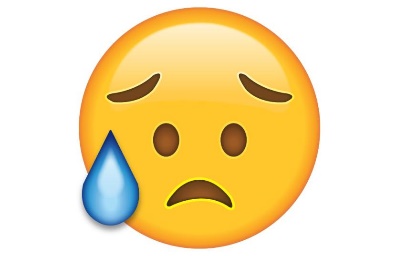 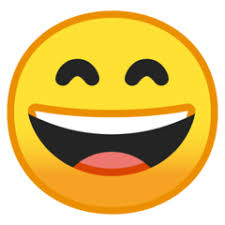 Grafomotoryka (następna strona)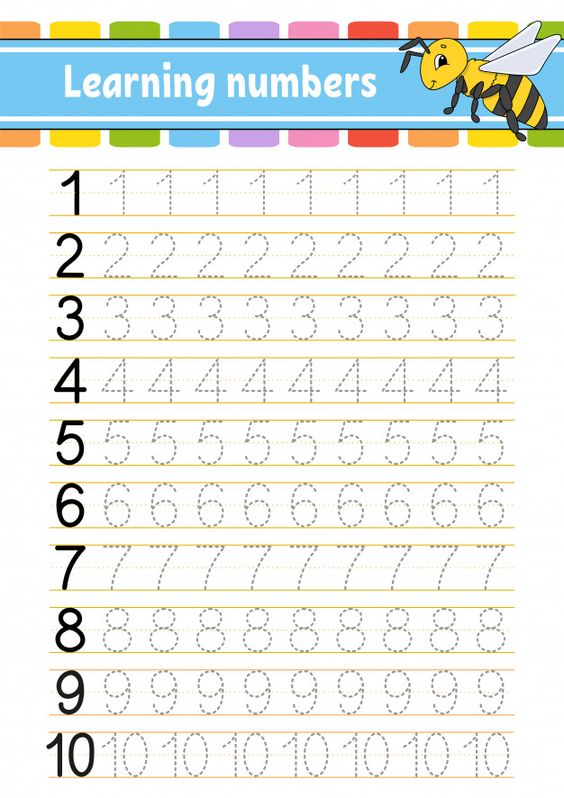 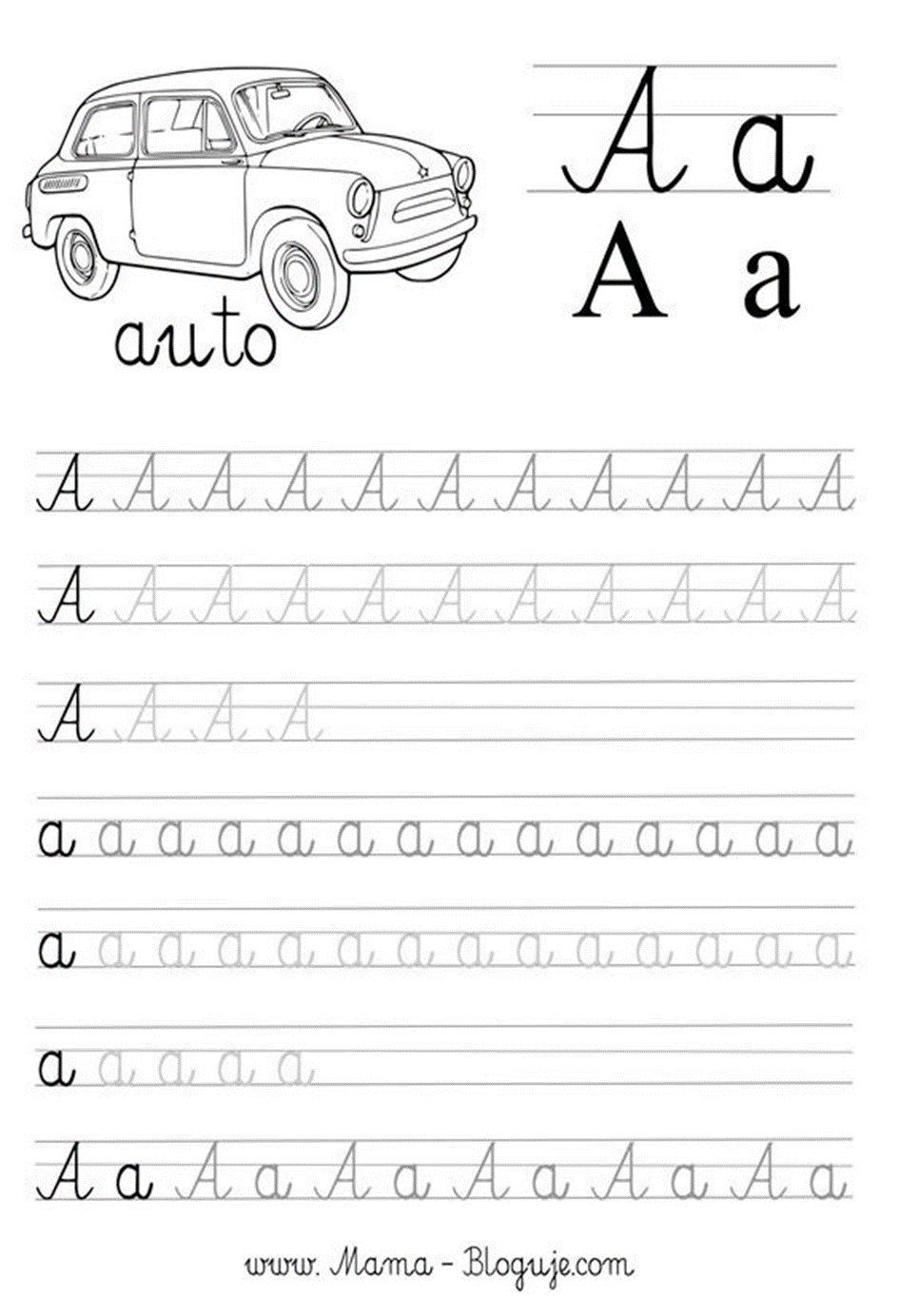 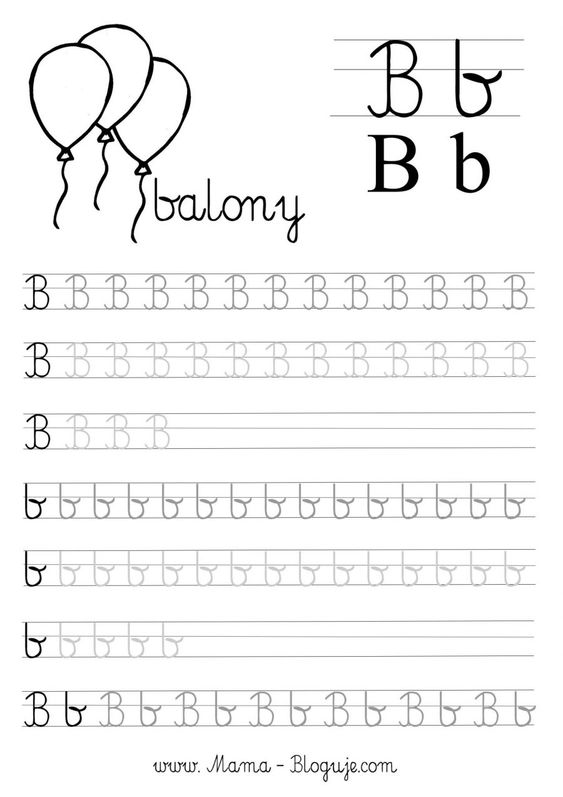 Przygotowała Aneta ZielińskaBarbara M. Zabielska